Guía 2° Básico Educación FísicaHabilidades Motoras Básicas y actividades físicas de intensidad moderada a vigorosaQueridos Estudiantes esperando que se encuentren todos y todas muy bien iniciamos el trabajo en el hogar. El objetivo de hoy es “Ejecutar habilidades motrices básicas y cualidades físicas, mediante ejercicio físico y juegos adaptando en un entorno seguro.”.Con la supervisión de un adulto realiza las siguientes actividades destinadas a estimular el desarrollo de tus habilidades motrices en tu hogar, recuerda que antes de comenzar debes contar con ropa adecuada, una botella de agua para hidratarte y un espacio adaptado y libre de obstáculos que pongan en riesgo tu seguridad.Actividades nivel intermedioPara la siguiente actividad pídele a un adulto que, utilizando una tiza, cinta adhesiva o una caja de cartón desarmada, diseñe la figura que necesitamos para la siguiente actividad (similar a la figura)Saltos multidireccionales: Desde el centro de la cruz de salto, el participante salta hacia delante, hacia atrás y hacia los costados con los pies juntos. Específicamente, el punto de partida es el centro de la cruz hacia delante; luego hacia atrás hacia el centro; luego hacia la derecha y nuevamente hacia el centro; luego hacia la izquierda y nuevamente hacia el centro; y finalmente, hacia atrás nuevamente hacia el centro. Podemos agregar y reforzar los conceptos de derecha e izquierda, o asignale números como en la figura y hacerlo como desafio con los números al azar. Puedes realizar la cantidad de saltos que quieras o hacerlo con un solo pie. El adulto debe dar las instrucciones al niño.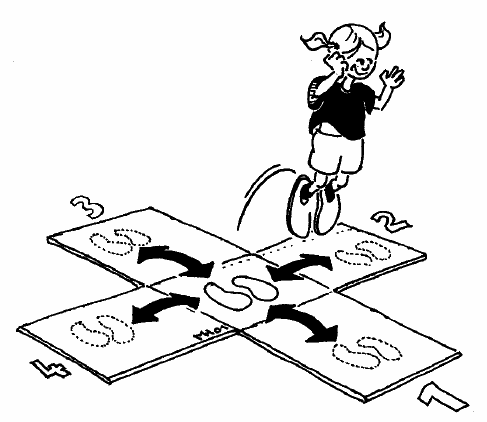 Puedes aumentar o reducir el tiempo de ejecución o el número de repeticiones según tu nivel de cansancio.2.	Tenis - fútbol: •	Con la ayuda de otra persona, juega tenis – futbol con un globo sin que este caiga, puedes golpear el globo con cualquier parte del cuerpo, estar de pie o sentado, puedes poner una lana o algún objeto para dividir el lugar de juego.Utiliza estas reglas: 1-	Solo 2 golpes por turno.2-	Solo con la mano derecha, luego solo con la izquierda.3-	Solo con el pie derecho, luego solo con el izquierdo.4-	Inventa una regla tú.Importante: Estas 2 actividades las puedes repetir cuantas veces quieras durante la semana.Finalización:Comenta cuales fueron las actividades que más te gustaron, las más difíciles y las más fáciles.¿Cómo podrías modificar estas actividades para hacerlas más divertidas o difíciles?Para finalizar recuerda lavar bien tus manos, tu cara y ayudar a ordenar el lugar que utilizaste.¡Buen trabajo! Dudas y consultas al correo: gonzalo.aranguiz@colegio-auroradechile.cl